申 込 日　：　　　　　年　   月　 　日　　　　ご連絡欄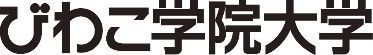 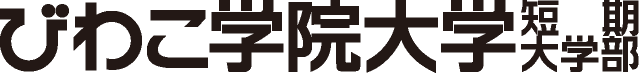 　　　　地域・産学連携研究支援課団 体 名部 署 名ご担当者ご 住 所〒Ｔ Ｅ ＬＦ Ａ ＸＥ－ｍａｉｌ希 望 授 業 名第1希望授業No.授業タイトル希 望 授 業 名第1希望希 望 授 業 名第2希望授業No.授業タイトル希 望 授 業 名第2希望希望開催日時第1希望　　　年　  　月　　　　日　（　　）　時　　　　分　～　　　　時　　　　分 （　　　　分間）　　　年　  　月　　　　日　（　　）　時　　　　分　～　　　　時　　　　分 （　　　　分間）希望開催日時第2希望　年　　 　月　　　　日　（　　）　時　　　　分　～　　　　時　　　　分 （　　　　分間）　年　　 　月　　　　日　（　　）　時　　　　分　～　　　　時　　　　分 （　　　　分間）受 講 者 数予定 　・　 確定　　　　　　　　　　　　　　　　　　  　　　　　名予定 　・　 確定　　　　　　　　　　　　　　　　　　  　　　　　名予定 　・　 確定　　　　　　　　　　　　　　　　　　  　　　　　名実 施 場 所